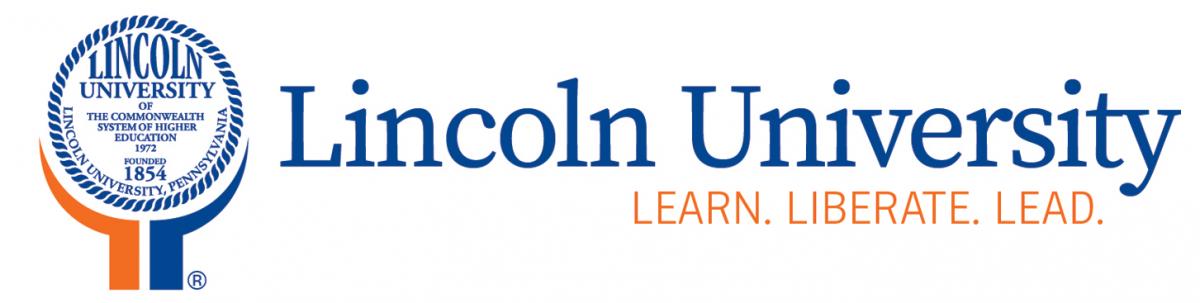  (Sponsored Program is operationally defined as Grants, Contracts, & Cooperative Agreements) Intent to Develop & Submit a Proposal for Funding OpportunitiesNewResubmitOther (please indicate):GrantContractCooperative AgreementToday’s Date:Funding Agency’s Submission Deadline:Funding Agency’s Submission Deadline:Funding Agency’s Submission Deadline:Funding Agency:Funding Agency:Solicitation #:Name of Appropriate Program Officer:Name of Appropriate Program Officer:Name of Appropriate Program Officer:Program Officer Contact Information:Program Officer Contact Information:Program Officer Contact Information:PROSPECTIVE PRINCIPAL INVESTIGATOR (PI):PROSPECTIVE PRINCIPAL INVESTIGATOR (PI):CONTACT TELEPHONE#E-MAIL:DEPARTMENT / OFFICE:DIVISION:PROJECTED DATE OF SUBMISSION OF COMPLETE DRAFT TO OSP FOR INTERNAL TLU REVIEW: (Note:  This date should be at least 5 business days before the Funding Agency’s Submission Deadline above.)(Note:  This date should be at least 5 business days before the Funding Agency’s Submission Deadline above.)(Note:  This date should be at least 5 business days before the Funding Agency’s Submission Deadline above.)Prospective PIDateDepartmental Chairperson / SupervisorDateDean of FacultyDateDirector, Sponsored ProgramsDate